Сумська міська радаВиконавчий комітетРІШЕННЯ	 З метою підвищення ефективності адміністративного впливу на роботу закладів торгівлі та побутового обслуговування населення та на стан благоустрою і суспільного порядку в місті, враховуючи кадрові зміни, відповідно до рішення виконавчого комітету Сумської міської ради від 06.04.04 №229 «Про затвердження Положення про адміністративну комісію при виконавчому комітеті Сумської міської ради», статті 215 Кодексу України про адміністративні правопорушення, керуючись підпунктом 4 пункту «б» частини 1 статті 38 Закону України «Про місцеве самоврядування в Україні», виконавчий комітет Сумської міської ради В И Р І Ш И В:	1. Створити адміністративну комісію при виконавчому комітеті Сумської міської ради у складі згідно з додатком.	2. Вважати такими, що втратили чинність, рішення виконавчого комітету Сумської міської ради:2.1. від 22.03.2016 № 161 «Про утворення адміністративної комісії при виконавчому комітеті Сумської міської ради »;2.2.  від 18.10.2016 № 552 «Про внесення змін до рішення виконавчого комітету Сумської міської ради від 22.03.2016 №161 «Про утворення адміністративної комісії при виконавчому комітеті Сумської міської ради».3. Організацію виконання рішення покласти на заступника міського голови з питань діяльності виконавчих органів ради Волошину О.М.Міський голова                                                                                   О.М. Лисенко Качанова 700-666Розіслати: до справи, згідно з додатком членам адміністративної комісіїДодатокдо рішення виконавчого комітетувід 16.05.2017 №  220Завідувач сектору з питань забезпеченняРоботи адміністративної комісії 					О.М. Качанова 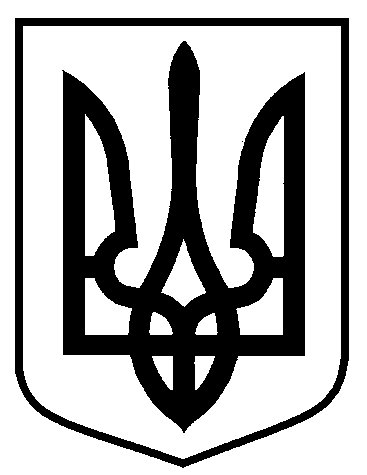 від  16.05.2017  №  220Про створення адміністративної комісії при виконавчому комітеті Сумської міської радиС К Л А ДС К Л А ДС К Л А ДС К Л А Дадміністративної комісії при виконавчому комітетіСумської міської радиадміністративної комісії при виконавчому комітетіСумської міської радиадміністративної комісії при виконавчому комітетіСумської міської радиадміністративної комісії при виконавчому комітетіСумської міської радиВолошина                                     -Ольга Михайлівна заступник міського голови з питань діяльності виконавчих органів ради,голова комісії;Наталуха                                        -Дмитро Олександрович директор ТОВ «Науково-виробниче підприємство» «ЕКО-СТАНДАРТ», депутат Сумської міської ради, заступник голови комісії (за згодою);Голопьоров                                    -Руслан Володимировича начальник управління «Інспекція з благоустрою міста Суми» Сумської міської ради,заступник голови комісії;Качанова                                       -Олена Миколаївназавідувач сектору з питань забезпечення роботи адміністративної комісії, відповідальний секретар адміністративної комісії.Члени комісії:Босенко                                        -Максим Михайлович член Сумського обласного осередку громадської організації «Сокіл», голова Сумської обласної громадської організації всеукраїнського об’єднання «Авто Євро Сила», директор ТОВ «Бізон – Торг», фізична особа –підприємець (за згодою);Гетьманська                               -Ірина Вікторівна -старший інспектор Сумського відділу поліції (м. Суми) Головного управління Національної поліції в Сумській області, майор поліції (за згодою);Даценко                                         -Галина Володимирівна заступник начальника відділу торгівлі, побуту та захисту прав споживачів  Сумської міської ради;Іваненко                                        -Олександр Петрович Кібець                                            - Володимир Михайлович Кірпіченко                                    -Ніна Андріївна заступник директора ТОВ «СЕРВІСРЕСУРС» ( за згодою);голова громадського формування по охороні громадського порядку«Шериф» (за згодою) ;старший менеджер відділу по роботі з населенням та юридичними особами ТОВ «А- МУСОН» (за згодою);Манжара                                       -Оксана Леонідівна спеціаліст І категорії сектору з питань забезпечення роботи адміністративної комісії Сумської міської ради;Мартиненко                                  -Світлана Олексіївназаступник начальника управління - начальник відділу екології,  енергозбереження та розрахунків за енергоносії управління галузей виробничої сфери, екології та енергозбереження департаменту фінансів, економіки та інвестицій Сумської міської ради;Пявка                                          -Юлія  Миколаївна Супрун                                        -Сергій Анатолійовичзавідувач сектору обліково –інформаційної роботи правового управління Сумської міської ради;керівник Сумського обласного штабу Національно – визвольного  руху «Правий сектор» ( за згодою);Твердохліб                                     -Сергій Миколайовичстарший інспектор сектору адміністративної практики Управління патрульної поліції в м. Суми, майор поліції (за згодою).